Activity Guide 3- FRO Approval or FRO PushbackAs FROFRO PushbackStepStep DescriptionWhen the Applicant submits the Application to FRO, FRO will receive an email.Login to Inspira with Username and Passwordhttps://hcmunattrn.opc.oracleoutsourcing.com/psp/UNATHTRN/?cmd=login&languageCd=ENG&Go to Main menu >> Recruit and Manage staff >> Manage My Staff >> Sabbatical leave programme >> Review Applications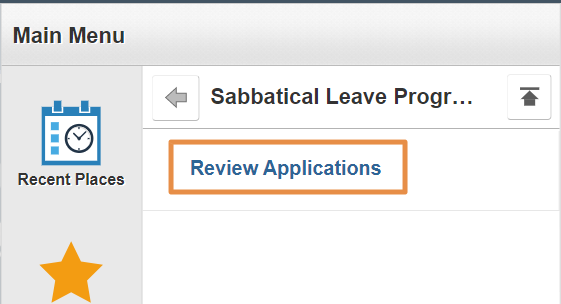 Select the required application from the list.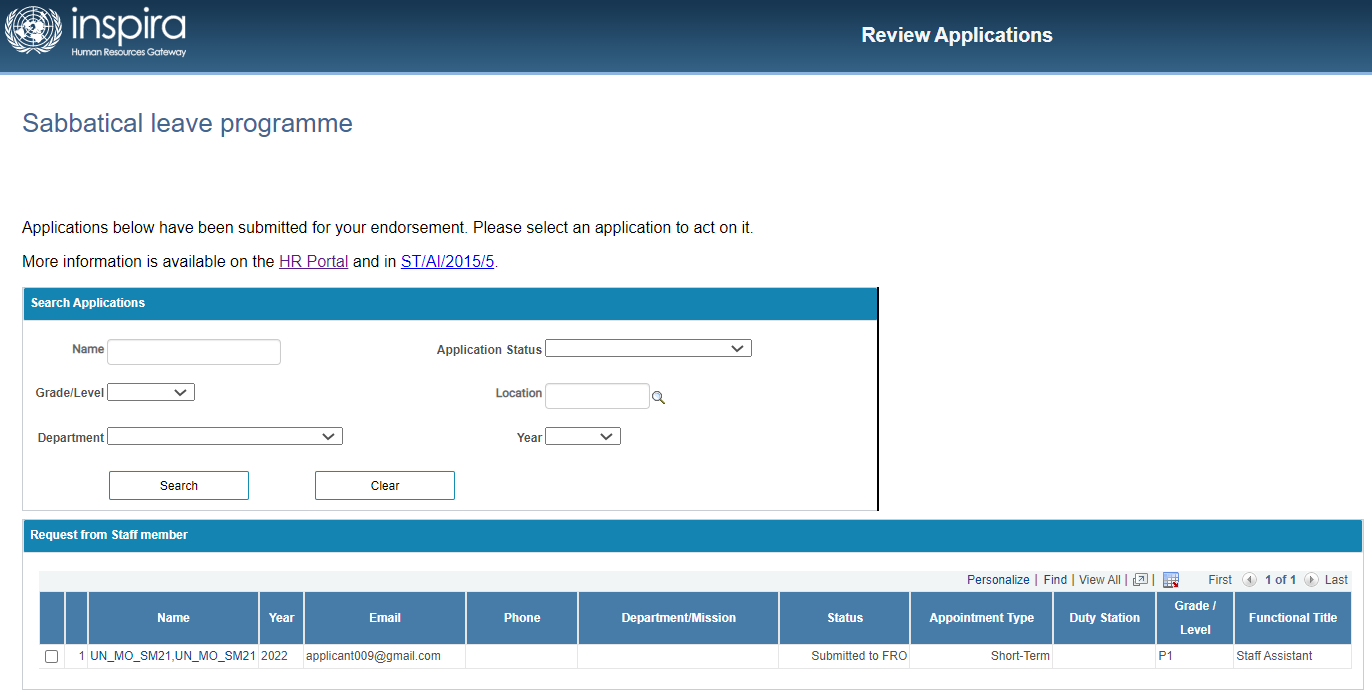 FRO can review all details of application, namely: Personal informationBackgroundProposalAttachment Review & SubmitReview the Application and navigate to First Reporting Officer section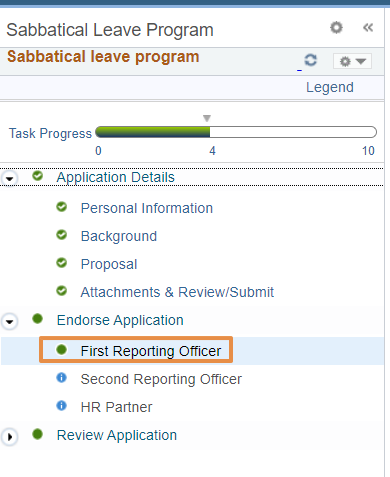 6Staff Member Details section,Following fields of Staff Member Details are editable by FRO for both (external and internal applicant) by clicking “Edit Personal Data” linkTelephoneDate of entry on duty (SecretariatDate of entry on duty (present duty station) Functional titleCategory / level Type of appointment Contract expirationDepartment / office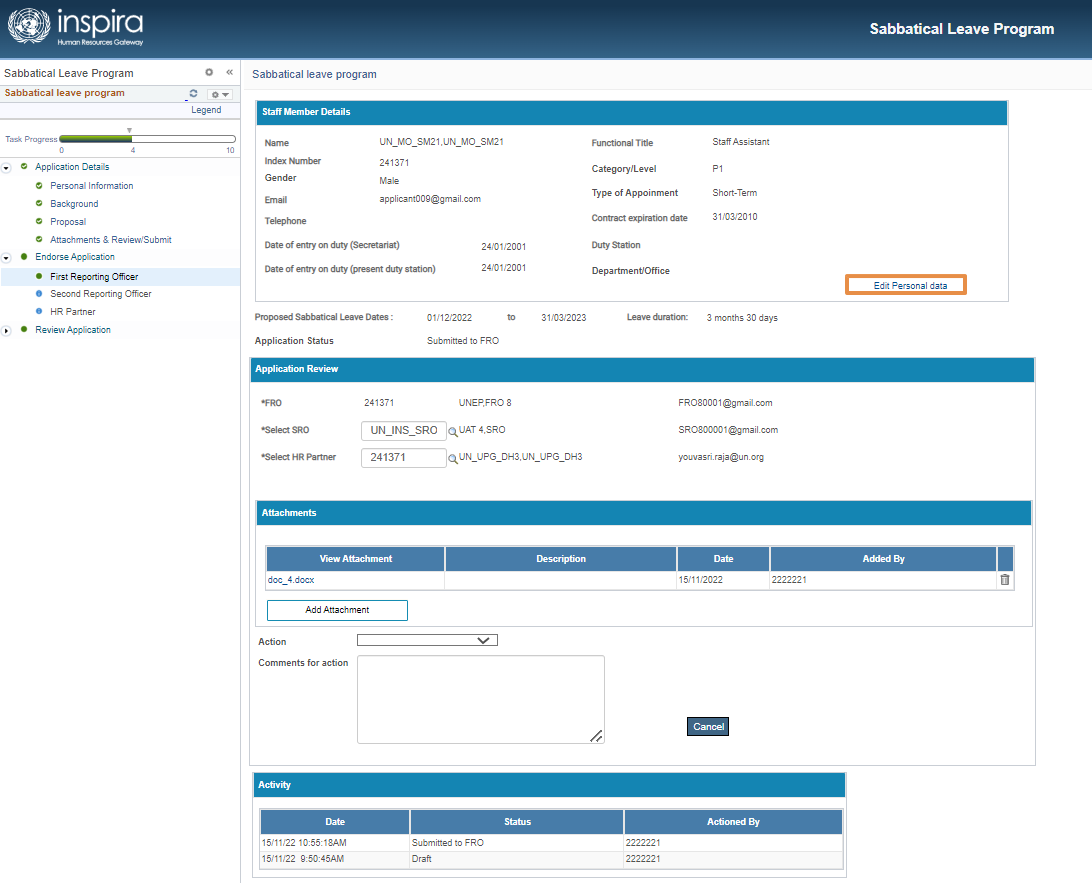 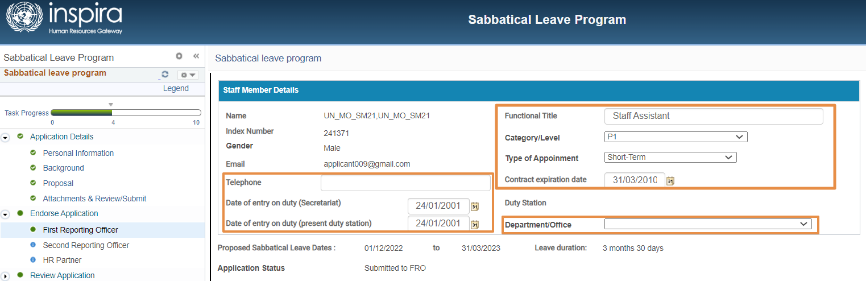 7Attachments: Make Attachments, if required.FRO is allowed to attach new files as well. However, FRO will not be able to delete any existing files uploaded by other users.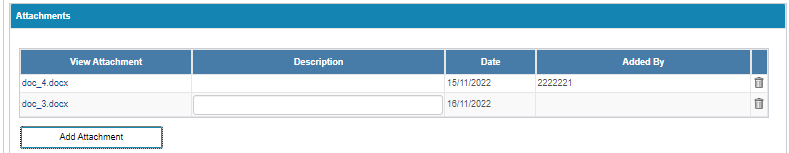 8FRO information will not be editableIf required, SRO & HR Partner can be changed here. 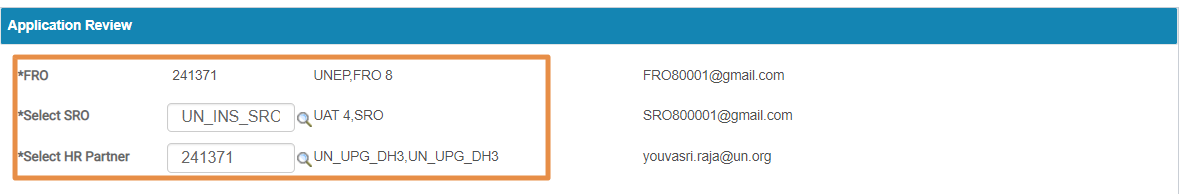 9To Submit to SRO,Select the Action as “Submitted to SRO” and If required, add comment (non-mandatory)Click save Click Submit.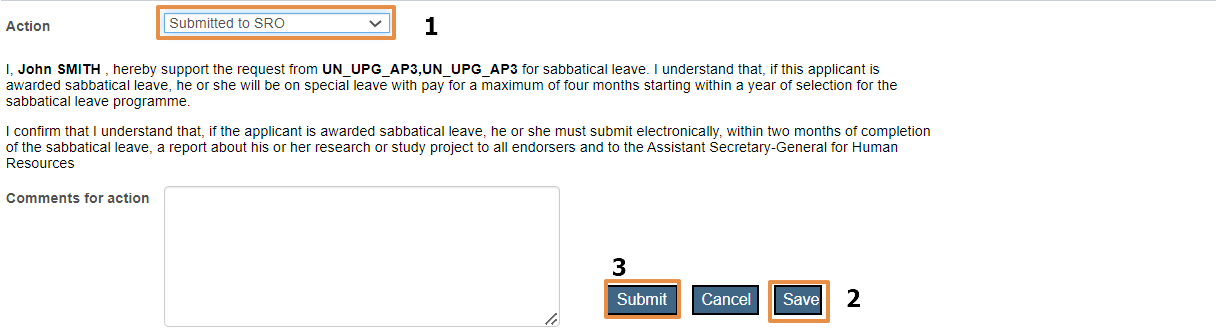 10IF the SRO or HR is changed by the FRO then while submitting an alert will be shownClick “Yes” to proceed with submission.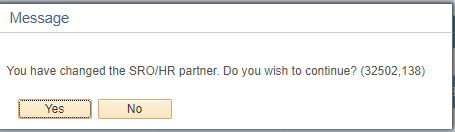 11An email will be triggered to SRO on FRO’s submission.Now, the Application status will be changed to “Submitted to SRO”.StepStep Description1Login to Inspira with  Username and Passwordhttps://hcmunattrn.opc.oracleoutsourcing.com/psp/UNATHTRN/?cmd=login&languageCd=ENG&2Go to Main menu >> Recruit and Manage staff >> Manage My Staff >> Sabbatical leave programme >> Review ApplicationsSelect the required application from the list.Review the Application and navigate to First Reporting Officer sectionTo Pushback:Action must be selected from the dropdown as “Pushback to Applicant”Comments are mandatory.Click Submit.Confirmation message will appear. Click “Yes”An email will be triggered to the Staff regarding the pushback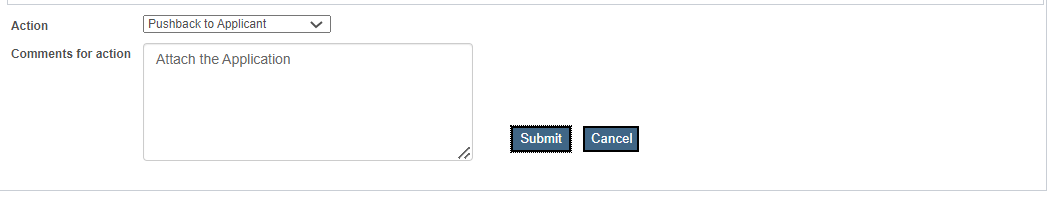 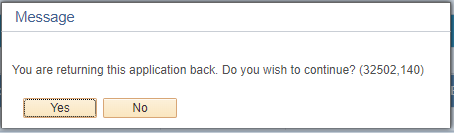 